Средње образовање – Крај школске 2018/19. године –У школској 2018/19. години у 515 редовних средњих школа наставу је похађало 249 455 ученика – 123 838 девојчица (49,6%) и 125 617дечака (50,4%). Школе/одељења за ученике са сметњама у развоју (41) похађало је 1 965 ученика – 753 девојчица (38,3%) и 1 212 дечака (61,7%).1. Средње школе и ученициРедовну средњу школу завршило је 60 978 ученика и скоро је подједнак проценат девојчица (49,5%) и дечака (50,5%). Четворогодишње средње школе завршило је око 86,5% ученика (26,3% гимназију и 60,2% четворогодишњу средњу стручну школу). Средњу стручну школу у трајању од три године завршило је само 13,4% ученика. Посматрано према полу, 60,8%девојчица завршило је четворогодишњу средњу стручну школу, 31,2% гимназију и свега 7,9% трогодишњу стручну школу. И дечаци завршавају четворогодишњу средњу стручну школу у великом проценту (59,6%). Дечаци завршавају гимназију у нешто мањем проценту него девојчице (21,4%), али трогодишњу стручну школу, која их води директно на тржиште рада, завршавају у знатно већем проценту него девојчице (18,7%).Опште средње образовање – гимназију завршило је нешто више од четвртине (26,3%) свих ученика који су завршили средњу школу а скоро три четвртине завршили су стручну школу. Посматрано према подручјима рада, млади најчешће завршавају образовне профиле из подручја рада „економија, право и администрација“ (13,5%),„електротехника“ (10,6%), „здравство и социјална заштита“ (10%), „машинство и обрада метала“ (8,6%) и „трговина, угоститељство и туризам“ (8,4%).Девојчице су најчешће завршавале образовање за профиле из подручја рада „економија, право и администрација“ (17,7%), „здравство и социјална заштита“ (15,3%) и „трговина, угоститељство и туризам“ (8,9%), а дечаци „електротехника“ (19,5%), „машинство и обрада метала“ (14,8%) и „економија, право и администрација“ (9,4%).Методолошка објашњењаПодаци о средњем образовању резултат су редовног годишњег истраживања које се спроводи на крају сваке школске године. Подаци се  прикупљају путем обрасца „Статистички упитник за средње школе“ (образац ШС/К), а обухват истраживањем је потпун. Средње образовање и васпитање остварује сe у складу са циљевима који су дефинисани законом.Делатност средњег образовања и васпитања обавља се у средњој школи, која може бити основана као гимназија, као уметничка, стручна школа или мешовита школа. У школи за ученике са сметњама у развоју остварује се образовање и васпитање за одговарајућа занимања ученика који ову школу похађају на основу мишљења интерресорне комисије за процену додатне образовне, здравствене и социјалне подршке ученику, уз сагласност родитеља.Под појмом „ученик“ подразумева се редовни ученик, односно лице које је уписано у школу с циљем да похађа наставу.Средње образовање се реализује по подручјима рада, а у оквиру њих по одговарајућим образовним профилима.Подаци приказани у овом саопштењу односе се на ниво образовања ISCED3, према Међународној стандардној класификацији образовања (The International Standard Classification of Education – ISCED2011).Републички завод за статистику од 1999. године не располаже појединим подацима за АП Косово и Метохија, тако да они нису садржани у обухвату података за Републику Србију (укупно).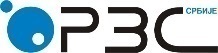 Република СрбијаРепублички завод за статистикуISSN 0353-9555САОПШТЕЊЕСАОПШТЕЊЕДД51број 159 - год. LXX, 29.06.2020.број 159 - год. LXX, 29.06.2020.Статистика образовањаСтатистика образовањаСРБ159 ДД51 290620Редовне средње школеРедовне средње школеРедовне средње школеРедовне средње школеШколе/одељења за ученике са сметњама у развојуШколе/одељења за ученике са сметњама у развојуШколе/одељења за ученике са сметњама у развојуШколе/одељења за ученике са сметњама у развојушколеученициученициученицишколеученициученициученицишколеукупнодевојчицедечацишколеукупнодевојчицедечациРЕПУБЛИКА СРБИЈА5152494551238381256174119657531212СРБИЈА – СЕВЕР 2571243046183762467191329511818Београдски регион1146135830475308838618249369Регион Војводине14362946313623158411711262449СРБИЈА – ЈУГ 258125151620016315022636242394Регион Шумадије и Западне Србије13972595362163637913299122177Регион Јужне и Источне Србије1195255625785267719337120217Регион Косовo и Метохијa      ...      ...      ...      ...      ...      ...      ...      ...Контакт: nadezda.bogdanovic@stat.gov.rs, тел.: 011 2412-922, локал 285Издаје и штампа: Републички завод за статистику, 11 050 Београд, Милана Ракића 5 
Tелефон: 011 2412-922 (централа) • Tелефакс: 011 2411-260 • www.stat.gov.rs
Одговара: др Миладин Ковачевић, директор 
Tираж: 20 ● Периодика излажења: годишња